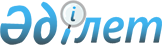 О внесении изменений в постановление акимата области от 16 февраля 2004 года N 31 "О создании комиссии по прогнозированию потребности бюджетной сферы в квалифицированных рабочих и специалистах"
					
			Утративший силу
			
			
		
					Постановление Акимата Северо-Казахстанской области N 31 от 5 февраля 2005 года. Зарегистрировано Департаментом юстиции Северо-Казахстанской области 3 марта 2005 года N 1517. Утратило силу - постановлением акимата Северо-Казахстанской области от 19 марта 2007 года N 60

      Сноска. Утратило силу - постановлением акимата Северо-Казахстанской области от 19.03.2007 N 60      На основании подпункта 21) пункта 1 статьи 37  Закона Республики Казахстан от 23 января 2001 года N 148 "О местном государственном управлении в Республике Казахстан" и статьи 28  Закона Республики Казахстан от 24 марта 1998 года N 213 "О нормативных правовых актах" акимат области  ПОСТАНОВЛЯЕТ: 

     1. Внести в постановление акимата области от 16 февраля 2004 года N 31 "О создании комиссии по прогнозированию потребности бюджетной сферы в квалифицированных рабочих и специалистах" (регистрационный N 1160 от 25 февраля 2004 года , 1 марта 2004 года газета "Солтустік Казакстан", 1 марта 2004 года газета "Северный Казахстан") следующие изменения: 

     в пункте 1 

     слова "в составе согласно приложению" исключить; 

     в пункте 1.5.  

     Положения о комиссии по прогнозированию потребности бюджетной сферы в квалифицированных рабочих и специалистах, утвержденного указанным постановлением акимата области, слова "департамент труда, занятости и социальной защиты населения" заменить словами "департамент координации занятости и социальных программ Северо-Казахстанской области".      Аким области
					© 2012. РГП на ПХВ «Институт законодательства и правовой информации Республики Казахстан» Министерства юстиции Республики Казахстан
				